証　明　願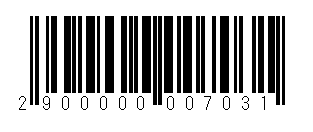 　　　　　　　　　　　　　年　　月　　日岡山県立北部高等技術専門校長　殿　　　　　　　　　　　　 住　　所　　　　　　　　　　　　氏　　名　　　　　　　　　　　　　　　　　 昭和生年月日　　　   　 年　　月　　日　　　　　　　　　　　　　　　　　　　　　  　　 平成　　　　　　　　　　　　　　　所属科名　　　　　　　　　　　　　　科　下記事項について、証明してくださるようお願いします。記在校証明書　　　　　　　　　　　　　　　　　　　　　　通　　　　 修了証明書　　　　　　　　　　　　　　　　　　　　　　通　　　　その他（　　　　　　　　　　　　　　　　　　）　　　　通　　　　その他（　　　　　　　　　　　　　　　　　　）　　　　通　　　　その他（　　　　　　　　　　　　　　　　　　）　　　　通